EXERCICES 1 et 2 – Chapitre 4 – thème 2❶ Les premières estimations de l’âge de la Terre : exemple de Buffon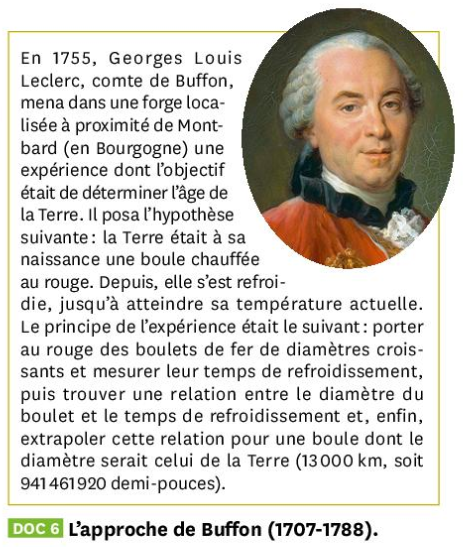 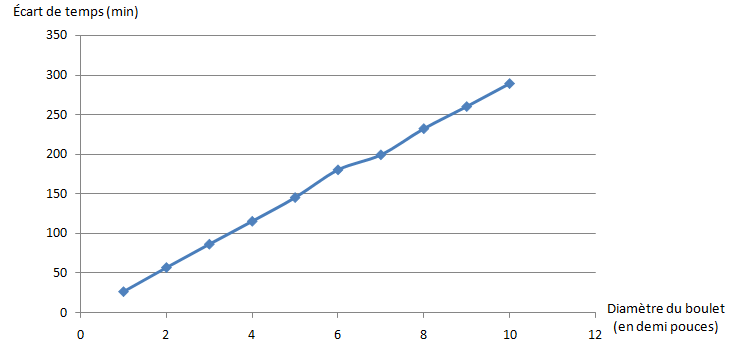 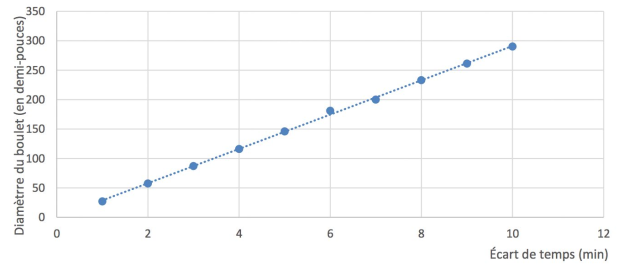 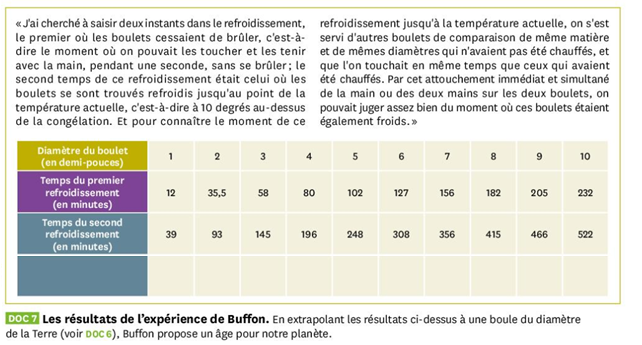 Pour exploiter les données de Buffon, celui-ci fait la différence entre le 1er et le 2e temps de refroidissement. En effet, comme Buffon ne connaît pas la température des boulets qu’il a chauffés au rouge, et pour pouvoir comparer la durée de refroidissement entre deux boulets, il faut que les boulets soient à la même température initiale (celle qu’il détermine en pouvant toucher et tenir les boulets dans la main pendant une seconde sans se brûler). Il établit alors le graphique suivant : Calculer l’âge obtenu par Buffon grâce à son expérience. Pour cela, on procède par étapes : Calculer la pente (a) de la droite du graphique ci-dessus. Elle permet de déterminer le temps de refroidissement en minutes d’un boulet en fonction de son diamètre. (rappel : a= (y2-y1 /x2-x1) avec 2 points pris sur la droite les plus espacés possible)Vous obtenez l’équation de la droite y=ax+b. En connaissant le diamètre de la Terre (x = 941 461 920 demi pouces) et l’ordonnée à l’origine (b= - 0,43), vous pouvez alors calculer l’âge de la Terre en années. ❷ Les controverses du XIX siècle : exemples de Lyell, Darwin et Kelvin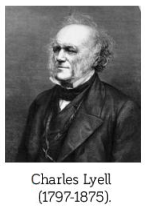 En observant les collines de Weald, dans le sud-est de la Grande Bretagne, Charles Darwin a eu l’idée de calculer le temps qui fut nécessaire pour que l’érosion sculpte ces reliefs. Il estime que la Terre devait au moins être aussi vieille que ses calculs.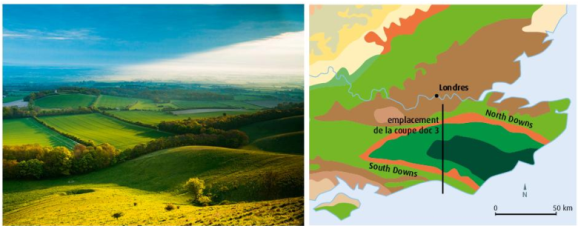 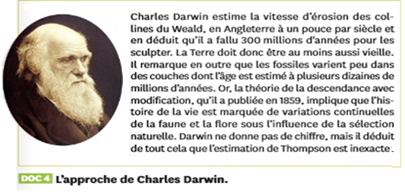 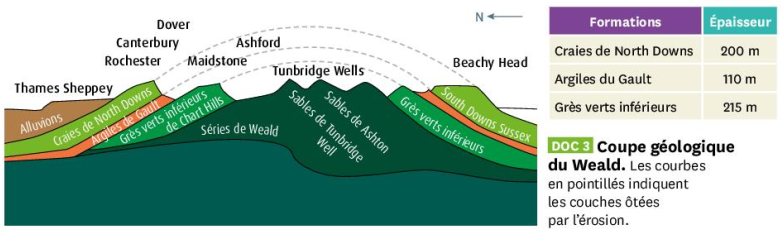 A la fin du XIXe siècle, plusieurs géologues ont utilisé des raisonnements basés sur l’étude des dépôts sédimentaires. En effet, en utilisant d’une part l’épaisseur des sédiments et d’autre part la vitesse de sédimentation, ils en calculent la durée de sédimentation qu’ils associent à l’âge de la Terre. Voici différents exemples de résultats obtenus :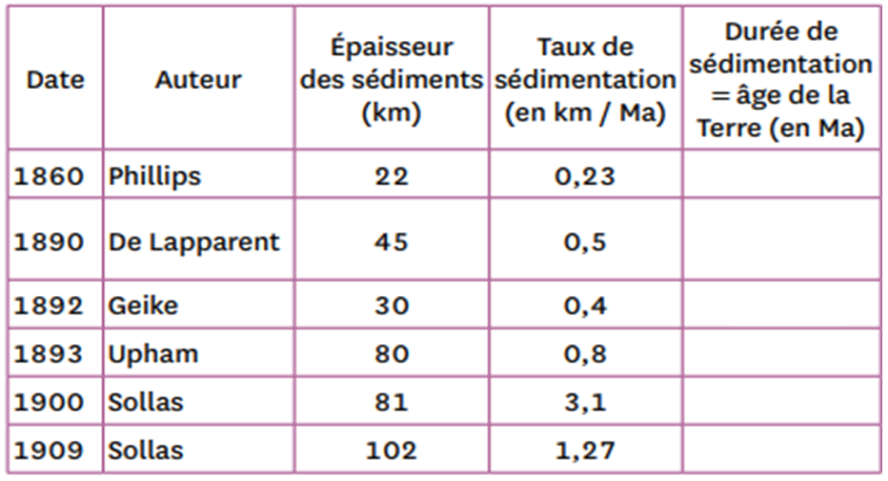 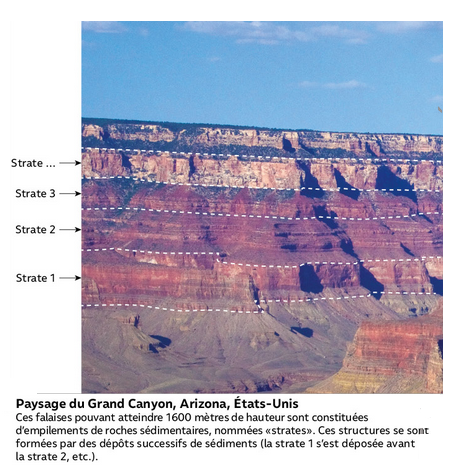 4. Calculer l’âge de la Terre de chacun des scientifiques. 